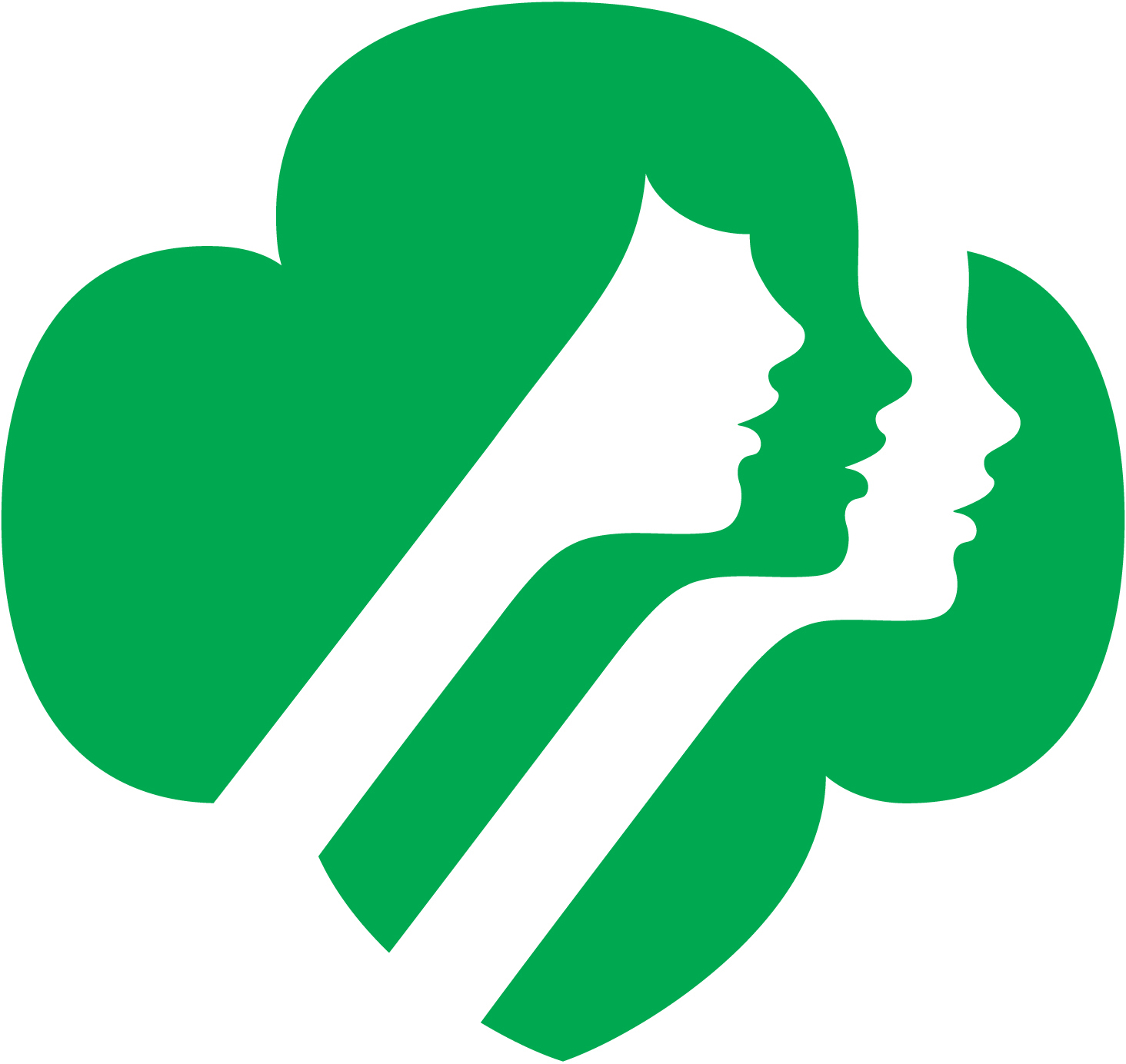 Brownies & Juniors Lock-InYou are invited to join Troop 6070 for a Lock-in at the Boys and Girls Club of Chula VistaFriday, August 28, 5pm to Saturday, August 29, 8am$15.00 per girl - $5.00 per adultThe girls in attendance will have the opportunity to earn the First Aid badge for their agle level.  This is a great chance for your girls to get the required sleepover experience they need before they can go tent camping.  Friday evening will end with a mock campfire complete with campfire songs and skits.  The cost is $15 per girl which includes dinner, snacks, breakfast, the First Aid badge and supplies needed for the event.  The event is limited to the first 50 girls who sign-up and pay.  All girls scouts and leaders are expected to stay for the entire event.  Parents will not be allowed to pick up their daughters until Saturday morning as the doors will be locked.  Please let your families know of this expectation. Advance reservations are required.  Please respond with payment and the requested information below, no later than Friday, August 21.  For the event you must have the required girl/adult ratio, including an adult who has CPR/First Aid training and Basic Overnighters training.  Upon arrival at the event you will need to have a signed parent permission form and health history card for each girl in attendance (no exceptions).  Any questions, contact Abby Castro at 619-420-2811 or jcrump.castro@gmail.com- - - - - - - - - - - - - - - - - - - - - - - - - - - - - - - - - - - - - - - - - - - - - - - - - - - - - - - - - - - - - - - - - - - - - - - - - - - - - -  PLEASE PRINT LEGIBLYTroop Number:              Troop Leader:                  ________________________Contact Number:              ___  Email address: ____________________________________ Number Girls:  Brownies   ___  Juniors   ___   Number of Adults:  ___________Number of girls _____ x $15/girl + Number of adults _____ x $5/adult = Total Amount Due:      __                Name of Adult who is CPR/First Aid trained:  _____________________________________________Name of Adult who is Basic Overnighters trained:  ________________________________________Make checks payable to Girl Scout Troop 6070.  Mail reservation form and check no later than Friday, August 21 to:  Abby Castro, 326 East Moss Street, Chula Vista, CA  91911